МКДОУ «Детский сад №1 п. Алексеевск, Киренского района».ПАСПОРТ МИНИ-МУЗЕЯ                          «СКАЗКИ»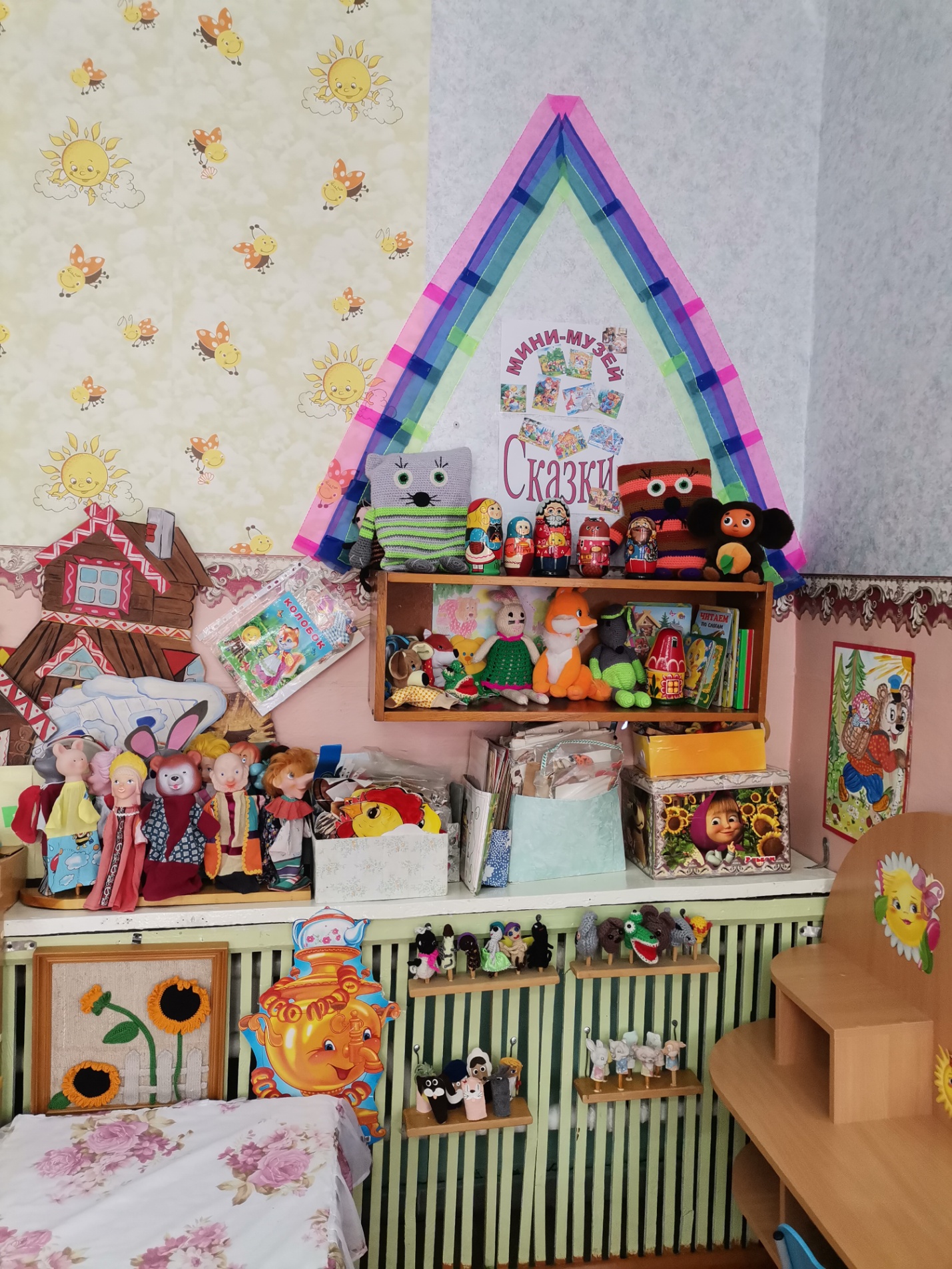                         Составила воспитатель: Воробьева Татьяна Юрьевна.Март 2022г.Содержание1.Пояснительная записка  2. Паспортные данные    3. Аспекты музейной деятельности  4. План работы по созданию мини – музея  5. Характеристика мини – музея  6. Ресурсное обеспечение мини- музея    7. План работы в мини – музея   8. Список литературы ПОЯСНИТЕЛЬНАЯ ЗАПИСКАМузейное дело – очень важное дело.Живой показ явлений, фактов особенноубеждает, особенно врезается в память,толкает мысль…Н. К. КрупскаяОдной из важнейших задач современного образования России является воспитание любви и уважения подрастающего поколения к русской истории, к русской культуре, в том числе, к русской литературе, русским народным традициям и обычаям. Важнейшая миссия педагога – воспитать у юного поколения чувство патриотизма, сохранять традиции своей страны, формировать у дошкольников чувство национального самосознания. С этими задачами прекрасно справляется музейная педагогика.Слово «музей» происходит от греческого «museion» и латинского «museum» - «храм». Музей – место, посвящённое наукам и искусствам. Музей занимается собиранием, изучением, хранением и показом предметов и документов, характеризующих развитие природы и человеческого общества и представляющих историческую, научную или художественную ценность.Детская аудитория традиционно является приоритетной категорией музейного обслуживания. Кроме того, сейчас уже ни у кого не вызывает сомнения, что приобщение к культуре следует начинать с самого раннего детства, когда ребёнок стоит на пороге открытия окружающего мира.Музейная педагогика является особым видом педагогической практики.В дошкольном образовании музейная педагогика стала играть существеннуюроль только в последние десятилетия. Эта форма организации обучения соединяет в себе образовательно-воспитательный процесс с реальной жизнью и обеспечивается воспитанниками через непосредственное наблюдение и знакомство с предметами и явлениями.Актуальность создания музея в детском саду на сегодняшний день не надо доказывать. Семьи наших воспитанников проживают в удаленном от культурного центра городе. Мест, куда можно сходить с ребенком, провести познавательную экскурсию,  или просто провести время со своим ребенком,  в поселке   практически нет. В то же время многие родители считают, что дошкольникам еще рано посещать такие учреждения, и поэтому им не приходит в голову идея такой экскурсии. На помощь приходит музей, работающий в нашей группе.Музей «Сказки» как форма образовательной и воспитательной работы создан по инициативе воспитателей. Он возник как результат поисковой и исследовательской деятельности педагогического коллектива.Социальная значимость программы музея «Сказки» заключается в создании развивающей среды - совместном участии детей, родителей и педагогов. Дошкольники чувствуют свою причастность к музею: приносят из дома экспонаты.В настоящих музеях экспонаты трогать нельзя, а в нашем музее не только можно, но и нужно! В обычном музее ребенок - лишь пассивный созерцатель, а здесь он — соавтор, творец экспозиции. Причем не только он сам, но и его родители.Паспортные данныеНаименование мини-музея: мини-музей «Сказки»«Сказка – великая духовная культура народа,которую мы собираем по крохам,и через сказку раскрывается переднами тысячелетняя история народа»(Алексей Толстой)Профиль музея: познавательный, творческий.Цель:– эффективная и целенаправленная организация работы по нравственному и патриотическому воспитанию, социализация и воспитание творческой личности воспитанников средствами музея. Формирование интереса к сказкам и книгам, в которых их можно найти, расширение читательского кругозора, развитие у дошкольников эстетического восприятия, воображения, внимания, мышления, способствующих успешному формированию гармоничной личности дошкольника.Задачи:Пробудить в детях интерес к сказке, книге;Воспитание бережного отношения к книге;Воспитание доброты, трудолюбия, отзывчивости;Воспитание любви к природе, к своим близким, к своей родине;Развитие прикладных умений и навыков, мелкой моторики;Развитие устной речи, навыков общения;Формирование активной жизненной позиции, культуры поведения.При создании мини-музея учитывались следующие принципы:- наглядность;- доступность;- содержательность;- сочетание предметного мира мини-музея с образовательной программой детского сада;- последовательность ознакомления детей с музейными коллекциями;- подвижность структуры (экспонаты или экспозицию использовать к теме занятия). Характеристика помещения: Уголок в комнате  группы.Руководитель мини-музея: Воробьева Татьяна Юрьевна , воспитатель.Структура управления мини-музеем:Руководитель мини-музея планирует, координирует, контролирует работу в мини-музее.АСПЕКТЫ МУЗЕЙНОЙ ДЕЯТЕЛЬНОСТИМини-музей предназначен для формирования первичных представлений о музеях, для познавательного развития детей, развития художественных, изобразительных навыков.Формы деятельности:- поисковая;- экспозиционная;- познавательная.Примечание. Наша задача – воспитать детей так, чтобы они жили в мире с нашими верными и преданными четвероногими друзьями, были заботливыми хозяевами, которые не посмеют выбросить надоевшую «живую игрушку».Ресурсное обеспечение мини- музея: Материально – техническое:Аудио системы, фотоаппаратура. Материалы для продуктивной деятельности.Учебно-методическое:Детская художественная литература.Методическая литература.Дидактические игры.Конспекты ООД, бесед, экскурсии  по сказкам. Разные виды театра: Би-ба-бо, настольный театр, пальчиковый театр, плоскостной театр.Оформление мини-музея: музейные экспонаты собраны в соответствии с возрастом детей. Коллекции мини-музея располагаются на полках.  Основные этапы проведения и реализации  работы мини- музеяСписок литературы:1. Гурович Л. М., Береговая Л. Б. Ребёнок и книга. СПб. : Детство-Пресс, 1999.2. Гербова В. В. Приобщение детей к художественной литературе. М. : Мозаика-Синтез, 2006.3. Князева О. Л., Маханёва М. Д. Приобщение детей к истокам русской народной культуры. СПб. : Детство- Пресс, 1999.4. Гриценко З. А. Ты детям сказку расскажи… Методика приобщения детей к чтению. М. : Линка-Пресс, 2003.5. Неизвестных И. Г. Настольный театр на крутящейся платформе. Музыкальный руководитель № 4, 2006, стр. 89.6. Карачунская Т. Н. Музейная педагогика и изобразительная деятельность в ДОУ. Интегрированные занятия под ред. К. Ю. Белой, Т. С. Комаровой. М. : ТЦ “Сфера”, 2005.7. Музейная педагогика. Из опыта методической работы. Под ред. А. Н. Морозовой, О. В. Мельниковой. М. : ТЦ “Сфера”, 2006.8. Н. Рыжова, Л. Логинова, А. Данюкова. Мини-музей в детском саду. М. : Линка-Пресс, 2008.№№МероприятияЗадачиСрокиУчастники1.Подготовительный этапЦель: создание благоприятных условий для реализации проекта1.Подготовительный этапЦель: создание благоприятных условий для реализации проекта1.Подготовительный этапЦель: создание благоприятных условий для реализации проекта1.Подготовительный этапЦель: создание благоприятных условий для реализации проекта1.Подготовительный этапЦель: создание благоприятных условий для реализации проекта1.Подготовительный этапЦель: создание благоприятных условий для реализации проекта1.11.1Диагностирование младших дошкольников по социально – личностному развитию детей.Будет собран необходимый материал для работы в данном направлении.Ноябрь2021г.Дети младшей группы1.2.1.2.Составление перспективного плана по реализации проекта.Будет собран необходимый материал для работы в данном направлении.Ноябрь2021г. Воспитатели1.3.1.3.Изучение литературы, новых методик и технологий по теме проекта.Будет собран необходимый материал для работы в данном направлении.Ноябрь2021г. Воспитатели1.4.1.4.Индивидуальное консультирование родителей и привлечение их к сбору наглядного материала и необходимой литературы.Будет собран необходимый материал для работы в данном направлении.Ноябрь-Март2022г. Родители, воспитатели                                                           2.Основной этапЦель: реализация  работы мини- музея  в воспитательно-образовательном процессе                                                           2.Основной этапЦель: реализация  работы мини- музея  в воспитательно-образовательном процессе                                                           2.Основной этапЦель: реализация  работы мини- музея  в воспитательно-образовательном процессе                                                           2.Основной этапЦель: реализация  работы мини- музея  в воспитательно-образовательном процессе                                                           2.Основной этапЦель: реализация  работы мини- музея  в воспитательно-образовательном процессе                                                           2.Основной этапЦель: реализация  работы мини- музея  в воспитательно-образовательном процессе2.1.2.1.Экскурсия в мини – музей « В гостях у сказки». Познакомить с мини- музеем, с элементарными правилами поведения в музее. Знакомство со сказкой (чтение и рассказывание сказок, прослушивание и просмотр аудиозаписей и видеозаписей сказок): - «Волк и семеро козлят»,- «Колобок»,       - «Маша и медведь», - «Кот, лиса и петух»,- «Курочка ряба»,-«Теремок»,--Три медведя».Познакомить с понятием «музей» и его назначением.Формировать умение строить предложения, добиваться правильного и чёткого произношения, развивать диалогическую речь;  - повторять наиболее интересные отрывки из прочитанного произведения, предоставляя возможность договаривать слова и несложные для воспроизведения фразы. («Речевое развитие»); - развивать эмоциональное взаимодействие с взрослыми и детьми, умение вступать в процесс общения;- воспитывать желания проявлять чуткость, отзывчивость по отношению к партнёрам, сопереживать им, учить понимать соответствующую настроению мимику; осознавать своё эмоциональное состояние («Социально - коммуникативное развитие»); - воспитывать умение слушать художественные произведения до конца, следить за развитием действия, сопереживать героям произведения. Формировать навыки более точного выполнения движений, передающих характер изображаемых животных. Способствовать повышению информационной культуры родителей о роли сказки в жизни детей. 2022г.Воспитанники2.2.2.2.Инсценирование  и драматизация сказок: - пересказ сказки В. Сутеева «Под грибом»;- инсценировка сказки «Репка»;- инсценировка сказки  «Кошкин дом»;- театрализованное развлечение «В гости к Колобку»;- настольный театр «Заюшкина избушка»;- игровая программа «Три медведя»;- обыгрывание сказки «Колобок»;- театрализованное развлечение «В гостях у героев сказки»Познакомить с понятием «музей» и его назначением.Формировать умение строить предложения, добиваться правильного и чёткого произношения, развивать диалогическую речь;  - повторять наиболее интересные отрывки из прочитанного произведения, предоставляя возможность договаривать слова и несложные для воспроизведения фразы. («Речевое развитие»); - развивать эмоциональное взаимодействие с взрослыми и детьми, умение вступать в процесс общения;- воспитывать желания проявлять чуткость, отзывчивость по отношению к партнёрам, сопереживать им, учить понимать соответствующую настроению мимику; осознавать своё эмоциональное состояние («Социально - коммуникативное развитие»); - воспитывать умение слушать художественные произведения до конца, следить за развитием действия, сопереживать героям произведения. Формировать навыки более точного выполнения движений, передающих характер изображаемых животных. Способствовать повышению информационной культуры родителей о роли сказки в жизни детей. 2021 г. - 2022г. учебный годВоспитанники2.3.2.3.Консультации для родителей:«Как выбрать полезную сказку для малыша»,«Роль  сказок в развитии речи ребенка», «Устное народное творчество в воспитании детей младшего  дошкольного возраста» Познакомить с понятием «музей» и его назначением.Формировать умение строить предложения, добиваться правильного и чёткого произношения, развивать диалогическую речь;  - повторять наиболее интересные отрывки из прочитанного произведения, предоставляя возможность договаривать слова и несложные для воспроизведения фразы. («Речевое развитие»); - развивать эмоциональное взаимодействие с взрослыми и детьми, умение вступать в процесс общения;- воспитывать желания проявлять чуткость, отзывчивость по отношению к партнёрам, сопереживать им, учить понимать соответствующую настроению мимику; осознавать своё эмоциональное состояние («Социально - коммуникативное развитие»); - воспитывать умение слушать художественные произведения до конца, следить за развитием действия, сопереживать героям произведения. Формировать навыки более точного выполнения движений, передающих характер изображаемых животных. Способствовать повышению информационной культуры родителей о роли сказки в жизни детей.2022г. Родители, воспитатели2.4.2.4.- обзор и просмотр книжной выставки «В гости к сказке»;- просмотр кукольного спектакля «Теремок».Расширять кругозор за счет представлений о мире книг, развивать умение строить общение с разными людьми, способствовать становлению субъектной позиции ребенка  речевом общении.2022г. Воспитанникипедагоги2.52.5Рассматривание иллюстраций   по сказкамРазвивать познавательный интерес  к сказочным сюжетам2021-2022учебный годВоспитанники2.6.2.6.Проведение дидактических игр: - «Узнай сказку»,- «Угадай, из какой сказки прочитан отрывок?»,- «Из какой сказки герой».Проведение настольно-печатных игры по мотивам сказок (разрезные картинки, лото)       Способствовать повышению уровня познавательной компетентности младших дошкольников.  .Воспитанники2.7.2.7.Продуктивная деятельность:- лепка персонажей сказки,-  раскрашивание иллюстраций к сказкам и т. д.Закрепить полученные знания, развить наблюдательность и активностьВоспитанники родители, воспитатели2.8.2.8.Сюжетно-ролевые игры по сказкам:- «Под грибком»;- «Кот, петух и лиса»;- «Гуси-лебеди»;- «Лиса и заяц».  Обогащение жизненного опыта детей.Обогащение игрового опыта детей.Воспитание навыков позитивного общения со сверстниками и взрослыми.Развивать познавательные способности детей.Интеграция образовательных областей: «Познание», «Коммуникация», «Ознакомление с художественной литературой», «Труд».Дети младшей группы, воспитатели.2.9.2.9.Досуг:     «В гостях у сказки»»Упражнять детей в узнавании сказок и отдельных героев по представленным элементам.  Развивать фантазию, творческое воображение, эмоциональное восприятие, образное мышление. Развивать умение входить в определенный образ, представить его, выполнять имитационные движения. Воспитывать желание помочь героям сказок.Дети младшей группы2.10.2.10.Выставки поделок и рисунков младших дошкольников.Акция: Любимая сказка вашего ребенка».Способствовать активному участию родителей в реализации образовательного процесса.Дети младшей группы, родители2.11.2.11.Конкурс совместных творческих  работ родителей и детей на тему «Моя любимая сказка»Способствовать активному участию родителей в реализации образовательного процесса.Дети младшей группы, родители2.12.2.12.Оформление презентации «Русские народные сказки».Совершенствовать демонстрационное и методическое оснащение образовательного процесса по теме проекта.Воспитатели                                                              3.Заключительный этапЦель: подведение итогов, анализ результатов по реализации  мини- музея, определение дальнейших перспектив                                                              3.Заключительный этапЦель: подведение итогов, анализ результатов по реализации  мини- музея, определение дальнейших перспектив                                                              3.Заключительный этапЦель: подведение итогов, анализ результатов по реализации  мини- музея, определение дальнейших перспектив                                                              3.Заключительный этапЦель: подведение итогов, анализ результатов по реализации  мини- музея, определение дальнейших перспектив                                                              3.Заключительный этапЦель: подведение итогов, анализ результатов по реализации  мини- музея, определение дальнейших перспектив                                                              3.Заключительный этапЦель: подведение итогов, анализ результатов по реализации  мини- музея, определение дальнейших перспектив3.1.Презентация проекта «Роль сказки в жизни ребенка ».Презентация проекта «Роль сказки в жизни ребенка ».Представить результаты  работы мини-музея  на итоговом педагогическом совете.Воспитатели.